Food Тема урока: Cookery BookФорма урока: Урок совместного творчества, урок-проект.I. Цели урока: активизация речемыслительной деятельности учащихся, развитие умения работы в малых группах, формирование навыка проектной работы, развитие творческих способностей обучающихся, II Задачи урока.Практическаяактивизировать и систематизировать лексический материал по теме: “Food and Cooking”;обучать репродуктивным и продуктивным видам речевой деятельности, формировать презентационные навыки и развивать коммуникативные умения учащихся на основе языковых, социокультурных знаний;развивать умения понимать аутентичные тексты, тексты кулинарных рецептов.Развивающаяразвивать интеллектуальный и эмоциональный потенциал обучающихся, развивать языковые и познавательные способности, готовность к коммуникации, обучать абстрактному мышлению, умению сравнивать и обобщать.расширять эрудицию учащихся, их лингвистический и общий кругозор.Воспитательнаяформировать у учащихся уважение к труду, культуре здорового образа жизни, правильного питания и досуга, воспитывать интерес к предмету, формировать познавательную активность, потребность использования языка в различных сферах деятельности (кулинарии). Ш. Тип урока: урок активизации и систематизации изученного материала.VII. Оснащение урока: наглядный материал: презентация Power point , видео «Chinese Egg Fried Rice Recipe»;аудиоматериал:  песня «The_Delicious_Nutritious_Band»раздаточный материал: индивидуальные  задания к видео, набор карточек и фотографий с названиями и видами  продуктов, блюд; рецепты традиционных блюдХод урока1. Приветствие.T: - Good morning, children. Look at the screens and the white board. Say what are we going to speak about today?(Слайды 1,2 презентации Power point) 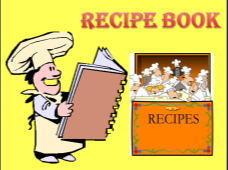 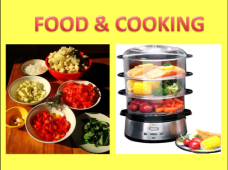 T: - Yes, you are right. Today we are going to speak about recipes from all over the world.So the aims of our lesson today are: (Слайд 3 презентации Power point) to improve your speaking skills;  to enrich your knowledge about food from all over the world; to enjoy our mutual work. 2. Краткая беседа по теме: “Cooking” (речевая разминка).  Match the words with pictures :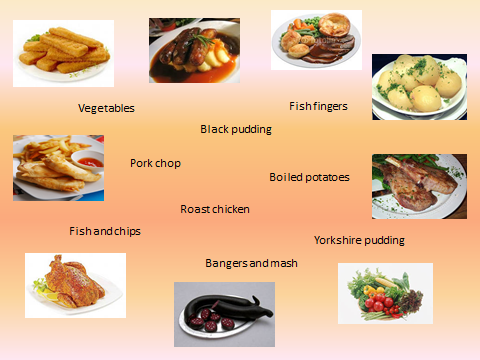 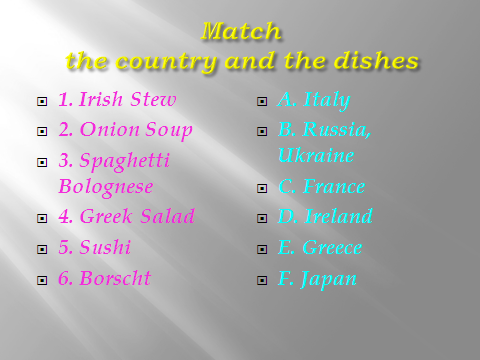 (Слайды 4-11 презентации Power point)What ways of cooking do you know? Look at the pictures and name.(Слайды 12-17 презентации Power point)Вид работы: все вместе                              Обучающиеся отвечают на вопросы3. Просмотр видеоролика,  создание положительной мотивации, активизация речемыслительного процесса для последующей продуктивной активизации изученной лексики с  последующим контролем понимания Today we are going to speak about different cuisines from different countries. And before we start talking about your projects, let’s watch how to cook a dish from Chinese cuisine.  (Просмотр видео)Контроль: Was this recipe easy to understand?Did you understand all the words?Would you like to try to do it yourselves? Why?4. Постановка задачи о создании кулинарной книги для обучающихся и знакомство с ее содержанием. - Now we are going to make our own recipe book.  There will be many pages in it:- pictures (illustrations)- names of food (ingredients)- names of popular dishes- instructions how to cook- recipes5. Просмотр детских презентаций рецептов разных стран мира.Вид работы: в парахT: - Now it’s time for your projects. You’ve prepared them at home. Let’s start6. Физкультминутка. (песня)7. Продолжение презентаций.8. Подведение итогов урока.